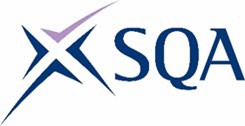 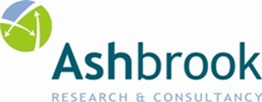 SQA People Survey 2021: Report for SQA OverallYour Employee Engagement Score is	69%ALL QUESTIONSLeadership StatementDiscrimination, Bullying and HarassmentResponses794 of 965Response Rate82%YOUR EMPLOYEE ENGAGEMENT SCORE69%QuestionSTRONGLY AGREEAGREENEITHER AGREE NOR DISAGREEDISAGREESTRONGLY DISAGREEI would recommend SQA as a great place to work18%39%26%13%5%I am proud when I tell others I am part of SQA13%30%32%18%8%Overall, I am satisfied to be working at SQA27%44%18%7%4%I am committed to helping SQA achieve its strategic goals.37%52%10%1%1%I intend to still be working for SQA in a year’s time35%37%19%5%4%I feel confident to suggest ideas to improve our ways of doing things39%47%8%5%1%QuestionSTRONGLY AGREEAGREENEITHER AGREE NOR DISAGREEDISAGREESTRONGLY DISAGREEI am interested in my work43%49%6%2%1%I feel confident to suggest ideas to improve our ways of doing things39%47%8%5%1%I am sufficiently challenged by my work31%49%12%6%2%My work gives me a sense of personal accomplishment28%47%15%8%2%I feel involved in the decisions that affect my work21%41%20%13%6%I have a choice in deciding how I do my work33%52%11%3%1%QuestionSTRONGLY AGREEAGREENEITHER AGREE NOR DISAGREEDISAGREESTRONGLY DISAGREEI have a clear understanding of SQA's objectives23%52%15%7%3%I am committed to helping SQA achieve its strategic goals.37%52%10%1%1%I understand how my work contributes to SQA's objectives30%51%13%4%2%QuestionSTRONGLY AGREEAGREENEITHER AGREE NOR DISAGREEDISAGREESTRONGLY DISAGREEMy manager motivates me to be more effective in my job38%42%13%4%3%My manager is considerate of my life outside work62%29%7%2%1%My manager is open to my ideas53%38%6%2%1%My manager helps me to understand how I contribute to SQA's objectives33%39%21%5%2%Overall, I have confidence in the decisions made by my manager46%39%11%2%2%My manager recognises when I have done my job well51%36%9%2%1%QuestionSTRONGLY AGREEAGREENEITHER AGREE NOR DISAGREEDISAGREESTRONGLY DISAGREEI receive regular feedback on my performance40%37%14%7%2%The feedback I receive helps me to improve my performance36%38%19%5%2%Poor performance is dealt with effectively in my team19%28%39%8%6%QuestionSTRONGLY AGREEAGREENEITHER AGREE NOR DISAGREEDISAGREESTRONGLY DISAGREEThe people in my team can be relied upon to help when things get difficult in my job54%37%6%2%1%The people in my team work together to find ways to improve the service we provide50%39%6%3%1%The people in my team are encouraged to come up with new and better ways of doing things47%40%9%3%1%QuestionYESNOI have had a development conversation with my line manager in the past 12 months89%11%QuestionSTRONGLY AGREEAGREENEITHER AGREE NOR DISAGREEDISAGREESTRONGLY DISAGREEI am able to access the right learning and development opportunities when I need to16%49%22%10%3%Learning and development activities I have completed in the past 12 months have helped to improve my performance14%37%37%9%3%There are opportunities for me to develop my career in SQA12%34%31%15%9%Learning and development activities I have completed while working for SQA are helping me to develop my career13%36%33%12%6%QuestionSTRONGLY AGREEAGREENEITHER AGREE NOR DISAGREEDISAGREESTRONGLY DISAGREEI am treated fairly at work44%45%6%3%2%I am treated with respect by the people I work with46%44%6%3%1%I feel valued for the work I do34%40%14%9%4%I think that SQA respects individual differences (e.g. cultures, working styles, backgrounds, ideas, etc)38%46%11%3%2%QuestionSTRONGLY AGREEAGREENEITHER AGREE NOR DISAGREEDISAGREESTRONGLY DISAGREEI get the information I need to do my job well19%56%14%8%2%I have clear work objectives28%56%11%4%1%I have the skills to do my job effectively42%52%4%1%0%I see evidence that SQA is committed to reducing its impact on the environment23%49%21%5%1%I see evidence that Health & Safety is taken seriously at SQA28%52%17%3%1%Overall, I am satisfied with my working environment31%53%11%3%2%QuestionSTRONGLY AGREEAGREENEITHER AGREE NOR DISAGREEDISAGREESTRONGLY DISAGREEI have the tools I need to do my job effectively28%55%10%5%2%I have an acceptable workload21%58%11%8%3%I achieve a good balance between my work life and my private life32%53%8%5%2%SQA provides effective support for my wellbeing at work – NEW QUESTION 202129%51%15%3%2%QuestionSTRONGLY AGREEAGREENEITHER AGREE NOR DISAGREEDISAGREESTRONGLY DISAGREESenior managers in SQA are sufficiently visible16%48%20%12%5%I believe the actions of senior managers are consistent with SQA's values12%38%31%12%6%My Directorate has effective leadership21%43%20%10%6%My Business Area has effective leadership29%44%17%6%4%Overall, I have confidence in the decisions made by SQA's senior managers12%35%29%15%9%I feel that change is managed well in SQA9%25%31%23%12%QuestionSTRONGLY AGREEAGREENEITHER AGREE NOR DISAGREEDISAGREESTRONGLY DISAGREEWhen changes are made in SQA they are usually for the better7%26%42%19%7%SQA keeps me informed about matters that affect me17%54%17%8%3%I have the opportunity to contribute my views before decisions are made that affect me10%37%30%17%6%I think it is safe to challenge the way things are done in SQA12%40%28%13%7%QuestionSTRONGLY AGREEAGREENEITHER AGREE NOR DISAGREEDISAGREESTRONGLY DISAGREESQA's staff policies and procedures are effectively communicated13%53%18%13%3%SQA's staff policies and procedures are effectively applied10%43%29%13%5%SQA Values are demonstrated in my Business Area20%54%19%4%3%I have opportunities to get involved in corporate social responsibility activities20%55%21%3%1%SQA supports its staff to support charity activities and good causes31%55%12%1%1%QuestionSTRONGLY AGREEAGREENEITHER AGREE NOR DISAGREEDISAGREESTRONGLY DISAGREEI am proud when I tell others I am part of SQA13%30%32%18%8%I would recommend SQA as a great place to work18%39%26%13%5%I feel a strong personal attachment to SQA20%35%29%11%4%SQA inspires me to do the best in my job15%38%31%11%5%SQA motivates me to help it achieve its objectives13%38%33%12%5%QuestionSTRONGLY AGREEAGREENEITHER AGREE NOR DISAGREEDISAGREESTRONGLY DISAGREEI am trusted to carry out my job effectively46%46%5%2%1%I believe I would be supported if I try a new idea, even if it may not work30%49%13%6%2%In SQA, people are encouraged to speak up when they identify a serious policy or delivery risk22%46%21%8%4%I feel able to challenge inappropriate behaviour in the workplace17%45%26%8%4%QuestionSTRONGLY AGREEAGREENEITHER AGREE NOR DISAGREEDISAGREESTRONGLY DISAGREESQA is committed to creating a diverse and inclusive workplace26%54%16%2%2%LEADERSHIP STATEMENTALWAYSMOST OF THE TIMESOMETIMESRARELYNEVERManagers in SQA actively role model the behaviours set out in the SQA Leadership Statement17%44%32%6%2%QuestionYESNOPREFER NOT TO SAYHave you been discriminated against at work, in the past 12 months?4%91%4%Have you been bullied or harassed at work, in the past 12 months?4%91%4%Did you report your experience of bullying or harassment?50%44%6%Was appropriate action taken to address the behaviour you experienced?6%82%12%QuestionSTRONGLY AGREEAGREENEITHER AGREE NOR DISAGREEDISAGREESTRONGLY DISAGREEI intend to still be working for SQA in a years' time - N35%37%19%5%4%Overall, I am satisfied to beworking at SQA27%44%18%7%4%I believe that senior managers in SQA will take action on the results from this survey14%37%25%14%10%Where I work, I think effective action has been taken on the results of the last survey15%31%40%8%7%